ТЕРРИТОРИАЛЬНАЯ ИЗБИРАТЕЛЬНАЯ КОМИССИЯ
ГОРОДА УССУРИЙСКА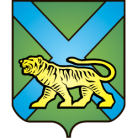 РЕШЕНИЕг. Уссурийск
О регистрации уполномоченного представителяпо финансовым вопросам кандидата в депутаты Думы Уссурийского городского округапо одномандатному избирательному округу № 16Шульги Г.Б.Рассмотрев представленные в территориальную избирательную комиссию города Уссурийска документы для регистрации уполномоченного представителя по финансовым вопросам  кандидата в депутаты Думы Уссурийского городского округа по одномандатному избирательному округу № 16 Шульги Геннадия Борисовича, в соответствии со статьей 37 Избирательного Кодекса Приморского края, руководствуясь решением территориальной избирательной комиссии города Уссурийска от 24 июня 2019 года № 158/1073 «Об удостоверениях уполномоченного представителя кандидата (избирательного объединения, выдвинувшего кандидата),  уполномоченного представителя кандидата  по финансовым вопросам, выдаваемых в период проведения выборов депутатов Думы Уссурийского городского округа, назначенных на 8 сентября 2019 года», территориальная избирательная комиссия города Уссурийска, на которую решением территориальной избирательной комиссии города Уссурийска от 13 июня 2019 года №156/1051 возложены полномочия окружных избирательных комиссий одномандатных избирательных округов с № 1 по № 26 при подготовке и проведении выборов депутатов Думы  Уссурийского городского округа, назначенных на 8 сентября 2019 года,РЕШИЛА:Зарегистрировать уполномоченным представителем по финансовым вопросам кандидата в депутаты Думы Уссурийского городского округа по одномандатному избирательному округу № 16 Шульги Г.Б.:Кириленко Виктора Алексеевича.Выдать уполномоченному представителю по финансовым вопросам кандидата в депутаты Думы Уссурийского городского округа по одномандатному избирательному округу № 16 Шульги Г.Б. удостоверение установленного образца.Разместить настоящее решение на официальном сайте администрации Уссурийского городского округа в разделе «Территориальная избирательная комиссия города Уссурийска» в информационно-телекоммуникационной сети «Интернет».Заместитель председателя комиссии		                            В.О. ГавриловСекретарь комиссии                                                                              Н.М. Божко					  2 сентября 2019 года            № 229/1480